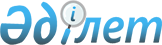 Об организации социальных рабочих мест
					
			Утративший силу
			
			
		
					Постановление акимата Курчумского района Восточно-Казахстанской области от 22 февраля 2012 года N 2431. Зарегистрировано управлением юстиции Курчумского района Департамента юстиции Восточно-Казахстанской области 11 марта 2012 года за N 5-14-149. Утратило силу - постановлением акимата Курчумского района от 04 июня 2012 года N 2543      Сноска. Утратило силу - постановлением акимата Курчумского района от 04.06.2012 N 2543.      Примечание РЦПИ.

      В тексте сохранена авторская орфография и пунктуация.

      В соответствии с подпунктом 13) пункта 1 статьи 31 Закона Республики Казахстан от 23 января 2001 года «О местном государственном управлении и самоуправлении в Республике Казахстан», подпунктом 5-4) статьи 7 Закона Республики Казахстан от 23 января 2001 года «О занятости населения» и Правилами организации и финансирования социальных рабочих мест, утвержденными постановлением Правительства Республики Казахстан от 19 июня 2001 года № 836 «О мерах по реализации Закона Республики Казахстан от 23 января 2001 года «О занятости населения» акимат Курчумского района ПОСТАНОВЛЯЕТ:



      1. Коммунальному государственному учреждению «Центр занятости» акимата Курчумского района организовать социальные рабочие места (далее – социальные рабочие места) для трудоустройства граждан из целевых групп.



      2. Осуществлять финансирование социальных рабочих мест на основании заключенных договоров с работодателями в соответствии с утвержденными планами финансирования уполномоченным органом ежемесячно в пределах сумм, предусмотренных на эти цели из республиканского бюджета.



      3. Утвердить перечень работодателей для организации социальных рабочих мест согласно приложению.



      4. Признать утратившими силу постановление акимата Курчумского района «Об организации социальных рабочих мест» № 2417 от 30 января 2012 года.

      5. Контроль за исполнением данного постановления возложить на заместителя акима Д. Альханова.



      6. Настоящее постановление вводится в действие по истечении десяти календарных дней после дня его первого официального опубликования.      Аким Курчумского района                    А. Сеитов

Приложение к постановлению

акимата Курчумского района

№ 2431 от 22 февраля 2012 года Перечень работодателей,

создающих социальные рабочие места      Директор коммунального

      государственного учреждения

      «Центр занятости» акимата

      Курчумского района                         Б. Мангибаева
					© 2012. РГП на ПХВ «Институт законодательства и правовой информации Республики Казахстан» Министерства юстиции Республики Казахстан
				№Наименование работодателяПрофессия (специальность)Количество организуемых социальных рабочих местРазмер месячной заработной платы на одного участникаПродолжительность работы, в месяцахРазмер месячной заработной платы, который будет компенсирован из средств государственного бюджета1Крестьянское хозяйство «Аслан» (по согласованию)тракторист, повар, разнорабочий1040 000420 0002Крестьянское хозяйство «Данияр» (по согласованию)скотник130 0001215 0003Крестьянское хозяйство «Даулет» (по согласованию)водитель, тракторист23000012150004Крестьянское хозяйство «Алмат» (по согласованию)разнорабочий20200006100005Крестьянское хозяйство «Токтасын» (по согласованию)разнорабочий2300006150006Крестьянское хозяйство «Бирлик-М» (по согласованию)разнорабочий4300006150007Крестьянское хозяйство «Адил» (по согласованию)разнорабочий45000012250008Крестьянское хозяйство «Замана» (по согласованию)разнорабочий5400006200009Крестьянское хозяйство «Ерік» (по согласованию)повар250000122500010Индивидуальный предприниматель «Бельгубаев К» (по согласованию)каменщик, столяр, газоэлектросварщик645000122250011Крестьянское хозяйство «БЕС жұлдыз» (по согласованию)скотник, разнорабочий340000122000012Государственное коммунальное предприятие акимата Курчумского района «Курчум» (по согласованию)каменщик, столяр, газоэлектросварщик, водитель243600061800013Сельский потребительский кооператив «Бастау-Е» (по согласованию)водитель, бойщик скота55000062500014Индивидуальный предприниматель «Темирлан» (по согласованию)продавец, повар24000062000015Крестьянское хозяйство «Ер-Нур-Ай» (по согласованию)разнорабочий54000062000016Товарищество с ограниченной ответственностью «Жас-Ай» (по согласованию)разнорабочий155200062600017Крестьянское хозяйство «Алдербаев» (по согласованию)тракторист, доярки44000062000018Индивидуальный предприниматель «Жаркын-М» (по согласованию)разнорабочий23000061500019Индивидуальный предприниматель «Кумарова» (по согласованию)продавец130000121500020Индивидуальный предприниматель «Калиякперова» (по согласованию)разнорабочий24000062000021Крестьянское хозяйство «Жигер» (по согласованию)водитель, экскаваторщик104000062000022КГКП «Медицинское объединение № 1 Курчумского района» (по согласованию)строитель53000061500023Крестьянское хозяйство «Дос» (по согласованию)разнорабочий440000122000024Крестьянское хозяйство «Бірлік» (по согласованию)разнорабочий64000062000025Крестьянское хозяйство «БЕС жұлдыз» (по согласованию)разнорабочий44000072000026Крестьянское хозяйство «Мурагер–Н» (по согласованию)разнорабочий55200062600027Товарищество с ограниченной ответственностью «Жас» (по согласованию)разнорабочий55200062600028Крестьянское хозяйство «Жаз» (по согласованию)разнорабочий45200062600029Крестьянское хозяйство «Мадияр-Ж» (по согласованию)скотник, водитель752000122600030Крестьянское хозяйство «Меруерт» (по согласованию)разнорабочий24000062000031Крестьянское хозяйство «Акжол-БСД» (по согласованию)тракторист, разнорабочий64000062000032Крестьянское хозяйство «Азат» (по согласованию)водитель, тракторист, скотник440000620000